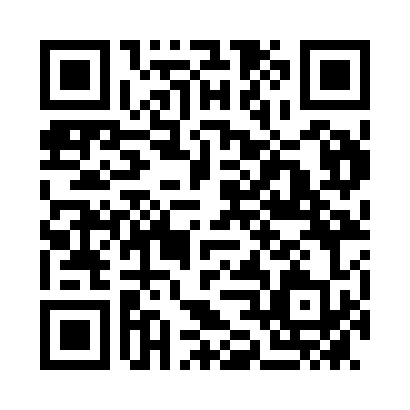 Prayer times for Adlwang, AustriaWed 1 May 2024 - Fri 31 May 2024High Latitude Method: Angle Based RulePrayer Calculation Method: Muslim World LeagueAsar Calculation Method: ShafiPrayer times provided by https://www.salahtimes.comDateDayFajrSunriseDhuhrAsrMaghribIsha1Wed3:355:441:005:008:1710:172Thu3:325:431:005:008:1810:203Fri3:305:411:005:018:1910:224Sat3:275:401:005:018:2110:245Sun3:245:381:005:028:2210:276Mon3:225:371:005:028:2410:297Tue3:195:351:005:038:2510:318Wed3:165:341:005:038:2610:349Thu3:145:321:005:048:2810:3610Fri3:115:311:005:048:2910:3911Sat3:085:291:005:058:3010:4112Sun3:065:2812:595:058:3210:4413Mon3:035:2712:595:068:3310:4614Tue3:005:2512:595:068:3410:4815Wed2:585:241:005:078:3610:5116Thu2:555:231:005:078:3710:5317Fri2:525:221:005:088:3810:5618Sat2:505:201:005:088:3910:5819Sun2:475:191:005:098:4111:0120Mon2:455:181:005:098:4211:0321Tue2:435:171:005:108:4311:0622Wed2:425:161:005:108:4411:0823Thu2:425:151:005:108:4511:1024Fri2:425:141:005:118:4711:1025Sat2:415:131:005:118:4811:1126Sun2:415:121:005:128:4911:1127Mon2:415:111:005:128:5011:1228Tue2:415:111:005:138:5111:1229Wed2:405:101:015:138:5211:1330Thu2:405:091:015:138:5311:1331Fri2:405:081:015:148:5411:14